Конкурс«Дидактические пособия по развитию всех компонентов устной речи дошкольников» в ДОО № 1 «Василёк»В детском саду № 1 «Василёк» прошел конкурс дидактических игр по развитию речи. Перед началом конкурса, администрацией дошкольной организации было разработано положение о конкурсе.Цели и задачи:Цель: создание учебно-методических условий воспитательно-образовательного процесса, для формирования у дошкольников устной речи.Развитие всех компонентов устной речи детей: грамматического строя речи, связной речи – диалогической и монологической форм;Практическое овладение воспитанниками нормами речи.Участники конкурса: в конкурсе принимают участие педагоги, родители.Критерии оценки конкурса:Соответствие представленных материалов, пособий возрастным особенностямРазнообразия тем, форм, пособий по конкурсу.Активность участия педагогов и родителейОригинальность и эстетика оформленияПодведение итогов:Процедура проведения конкурса предусматривает презентацию материалов педагогами, и анализ проведения конкурса членами жюриПобедители конкурса, занявшие 1, 2, 3 места награждаются почетными грамотами, сертификатами участника.Большое количество родителей приняло участие в прошедшем конкурсе. На конкурс были представлены как покупные игры, так и сделанные своими руками.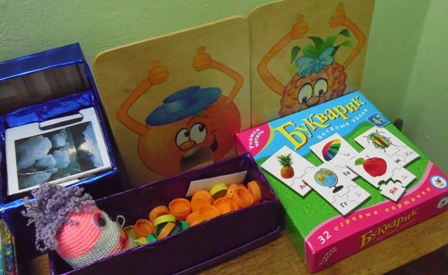 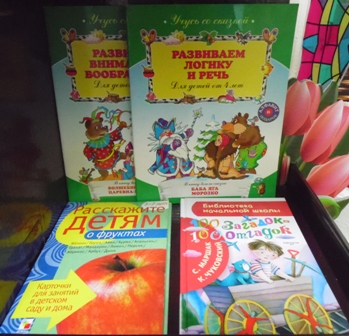 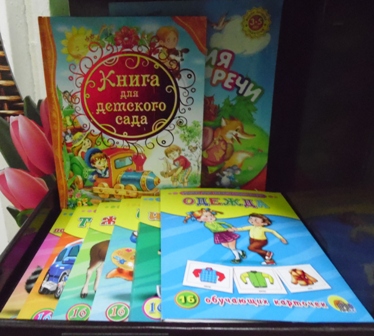 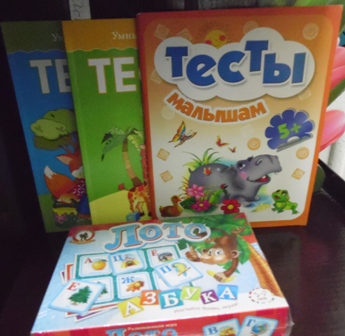 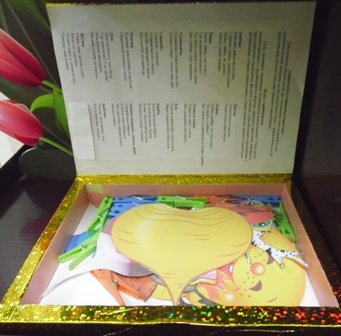 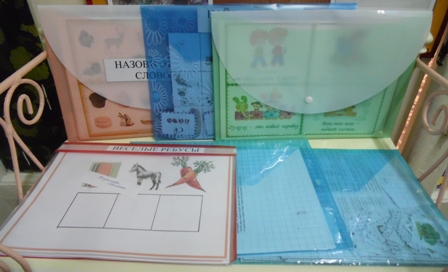 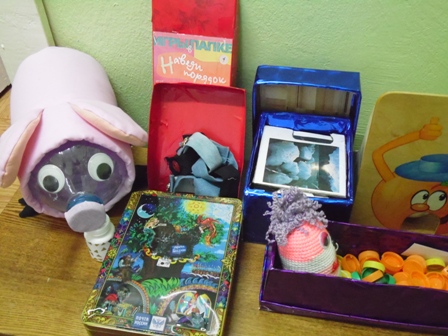 